VenezuelaVenezuelaVenezuelaVenezuelaAugust 2026August 2026August 2026August 2026SundayMondayTuesdayWednesdayThursdayFridaySaturday12345678Flag Day910111213141516171819202122232425262728293031NOTES: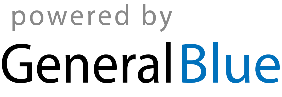 